NADZORNI ODBORŠenčur, 17.9.2014 Številka: 060-0001/2014-16Nadzorni odbor Občine Šenčur je na svoji 32. seji, dne 17. 9. 2014 sprejel ZAKLJUČNO POROČILO O DELU NADZORNEGA ODBORA OBČINE ŠENČUR V MANDATNEM OBDOBJU 2010- 2014UVODNadzorni odbor (v nadaljevanju NO) je najvišji organ nadzora javne porabe v občini, ki deluje v okviru svojih pristojnosti samostojno in neodvisno.Svoje delo opravlja na podlagi nalog, ki jih določajo Zakon o lokalni samoupravi, Statut Občine Šenčur in Poslovnik NO Občine Šenčur. NO v okviru svojih pristojnosti opravlja nadzor nad razpolaganjem s premoženjem občine, nadzoruje namenskost in smotrnost porabe sredstev občinskega premoženja, ter nadzoruje finančno poslovanje uporabnikov proračunskih sredstev. Glede na navedeno ima NO aktivno vlogo in pomemben učinek na pravilnost in smotrnost poslovanja občine in pravnih oseb javnega prava na ravni občine.NO sprejme svoj program dela za posamezno leto. KADROVSKA SESTAVA IN DELOVANJA NOObčinski svet Občine Šenčur je na svoji drugi redni seji, dne 24. 11. 2010 imenoval člane NO Občine Šenčur v sestavi Vida Tičar Rebolj, Bojan Jurančič, Sebastian Mohar, Marko Pogačnik in Ciril Sitar. Prvo konstitutivno sejo NO Občine Šenčur je v skladu z določili Statuta Občine Šenčur sklical župan Miro Kozelj, dne 9. 12. 2010. Na tej seji so se člani seznanili z vlogo, pristojnostmi in nalogami NO, ter izvolili predsednika. V omenjeni sestavi je NO deloval do 31. 1. 2012. S tem dnem je v NO prenehal z delom Marko Pogačnik, ki je odstopil zaradi izvolitve za poslanca v Državnem zboru RS. Občinski svet je na 11. redni seji, dne 15. 2. 2012 imenoval novo članico NO Tatjano Kristanc.NO je v tem mandatnem obdobju imel skupaj 32 rednih sej, in sicer v letu 2010 eno sejo, v letu 2011 sedem sej, v letu 2012 se je sestal na devetih sejah, v letu 2013 na osmih sejah in v letu 2014 na sedmih sejah. Vse sklicane seje so bile sklepčne. Poleg rednih sej je bilo organiziranih večje število razgovorov in sestankov delovnih skupin določenih za posamezne nadzore s predstavniki nadzorovanih oseb.Na seje NO je bil vedno vabljen tudi župan in glede na vsebino obravnavanih tem dnevnega reda tudi javni uslužbenci občinske uprave.PREGLED OBRAVNAVANIH TEM IN ODLOČITEV NONO je v okviru svojih pristojnosti in letnih programov dela izvedel naslednje aktivnosti:Seznanitev s poročili o delu NO in opravljenih nadzorih v prejšnjem mandatuSprejem novega poslovnika NOSeznanitev s predlogom novega Statuta Občine ŠenčurSprejem letnih programov dela NO za leto 2011, za leto 2012, za leto 2013 in za leto 2014Sprejem letnih poročil dela NO za leto 2011, za leto 2012 in za leto 2013 Seznanitev s predlogom proračuna Občine Šenčur za leto 2011, za leto 2012, za leto 2013 in za leto 2014Sprejem pobude, da se preučijo vse dane možnosti črpanja sredstev EUSprejem pobude, da se preučijo možnosti dajanja občinskih streh v najem (fotovoltaika)Seznanitev s predlogom novega Poslovnika Občinskega sveta Občine ŠenčurPregled polletnih poročil o realizaciji proračuna Občine Šenčur v letih 2011, 2012, 2013 in 2014Seznanitev s predlogom Pravilnika o plačah in drugih prejemkih občinskih funkcionarjev in članov delovnih teles Občinskega sveta, ter drugih občinskih organov, ter o povračilu stroškovSeznanitev s predlogi odlokov o proračunu Občine Šenčur za leto 2011, 2012, 2013 in 2014Seznanitev o izvajanju aktivnosti v občini za pridobivanje evropskih sredstev za posamezne investicijske projekteSprejem dveh pobud za izvedbo izrednih nadzorovSeznanitev o urejanju in stanju evidence nepremičninskega premoženja občineSprejem sklepov o izvedbi posameznih nadzorov načrtovanih v letnih programih delaSprejem sklepov o potrditvi osnutkov poročil in končnih poročil o izvedenih nadzorihIzdaja soglasja k povečanju vrednosti pogodbe za rekonstrukcijo cest v Občini Šenčur za leto 2013, zaradi spremembe in povečanja obsega predmeta pogodbeSpremljanje izvajanja sprejetih priporočil in predlogov ukrepov za izboljšanje poslovanja nadzorovanih osebRedno spremljanje uresničevanja sklepov NOIZVEDBA NADZOROVNO je izvajal postopke nadzora na podlagi sprejetih letnih programov dela za posamezno leto. Za vsak nadzor so bili sprejeti sklep o izvedbi nadzora, s katerimi smo seznanili župana in odgovorno oseb proračunskega porabnika, pri katerem je bil nadzor izveden. V tem mandatnem obdobju so bili načrtovani in izvedeni naslednji nadzori:Zaključnega računa proračuna Občine Šenčur za leto 2010Poslovanja Krajevne skupnosti Trboje za leto 2010Finančnega poslovanja Društva upokojencev Šenčur za leto 2010Dela finančnega poslovanja Osnovne šole Šenčur za leto 2010Nakupov in prodaje nepremičnin za Občine Šenčur za leti 2010 in 2011Zaključnega računa proračuna Občine Šenčur za leto 2011Finančnega poslovanja Športnega društva Šenčur za leto 2011Porabe proračunskih sredstev za spodbujanje razvoja gospodarstva v Občini Šenčur za leto 2011Investicije rekonstrukcije cest v občini Šenčur v treh sklopih: Šenčur – Visoko, LC 251010 Tacen – Trboje – Kranj (Trboje – občinska meja) in Voklo – VogljeZaključnega računa proračuna Občine Šenčur za leto 2012Javnih naročil Občine Šenčur za leto 2012Finančnega poslovanja Športnega društva BAM.BiNadzor financiranja in sofinanciranja programov športa Občine Šenčur za leto 2012Dodelitev pomoči za ohranjanje in razvoj kmetijstva, gospodarstva in podeželja v Občini Šenčur za leto 2012Zaključnega računa proračuna Občine Šenčur za leto 2013Stroškov dela občinske uprave za leto 2013Izredni nadzor porabe proračunskih sredstev Občine Šenčur za PGD Visoko – Milje v obdobju od leta 2010 do 2013Izredni nadzor izvajanja Odloka o občinskem lokacijskem načrtu za območje Šenčur- jug OPC P2B in Odloka o programu opremljanja zemljišč za gradnjo na območju občinskega lokacijskega načrta Šenčur - jug OPC P2BVsi načrtovani nadzori v letnih programih so bili izvedeni. Za vsak posamezni nadzor so bili podani predlogi in priporočila.Pri svojem delu NO ni vključeval posebnih zunanjih izvedencev za izvedbo nadzorov.SPREMLJANJE POSLOVANJA UPORABNIKOV PRORAČUNSKIH SREDSTEV OBČINEPoleg izvajanja načrtovanih nadzorov je NO spremljal tudi tekoče poslovanje občine in drugih porabnikov proračunskih sredstev občine. V okviru teh nalog je NO obravnaval predvsem določena pomembnejša gradiva, ki so bila posredovana v obravnavo in sprejem občinskemu svetu, predvsem z vidika izvajanja ključnih nalog občine, finančnega poslovanja občine in poslovanja drugih uporabnikov proračunskih sredstev občine.Pri obravnavi navedenih gradiv je NO upošteval ločitev funkcij odločanja, izvajanja in nadzora. USPOSABLJANJEČlani NO so v tem mandatnem obdobju namenili tudi ustrezno pozornost strokovnemu usposabljanju. Udeležili so se posveta »Funkcije in delovanje NO«, ki ga je organiziralo Združenje občin Slovenije. Poleg tega pa so se člani tudi udeležili seminarjev, ki jih je organiziral Inštitut za javno finančno pravo na katerih so bile obravnavane naslednje teme:Splošno, vloga in poročanje NOZaključni račun in transferjiPremoženje, investicije in zadolževanjePlače in javna naročilaZAKLJUČEKOdnos nadzorovanih oseb do NO je bil v tem mandatnem obdobju korekten ob zavedanju, da je NO eden od organov občine, ki s svojim delovanjem opozarja na nepravilnosti in  pomanjkljivosti poslovanja z namenom gospodarnejšega ravnanja posameznih proračunskih porabnikov.NO je deloval v skladu s sprejetimi  letnimi programi dela in ni ugotovil večjih nepravilnosti pri poslovanju nadzorovanih oseb. Ugotovil pa je nekatere pomanjkljivosti pri poslovanju in podal predloge in priporočila.                                                                                           Predsednik Nadzornega odbora                                                                                                           Ciril SitarVročiti:Župan Miro KozeljObčinski svet Občine Šenčurarhiv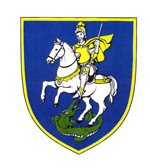 OBČINA ŠENČURKranjska 114208 Šenčurtel. 04/ 25-19-100  fax. 25-19-111e-mail:obcina@sencur.siurl:www.sencur.si